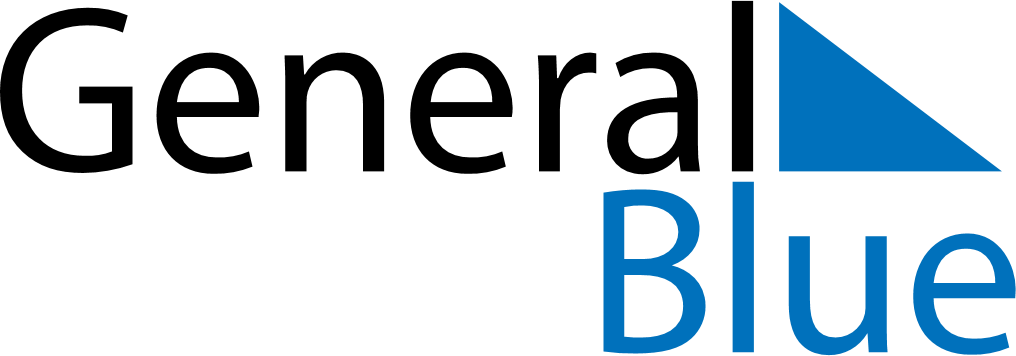 1964 1964 1964 1964 1964 1964 1964 AUGUSTSundayMondayTuesdayWednesdayThursdayFridaySaturdayAUGUST1AUGUST2345678AUGUST9101112131415AUGUST16171819202122AUGUST23242526272829AUGUST3031MY NOTES